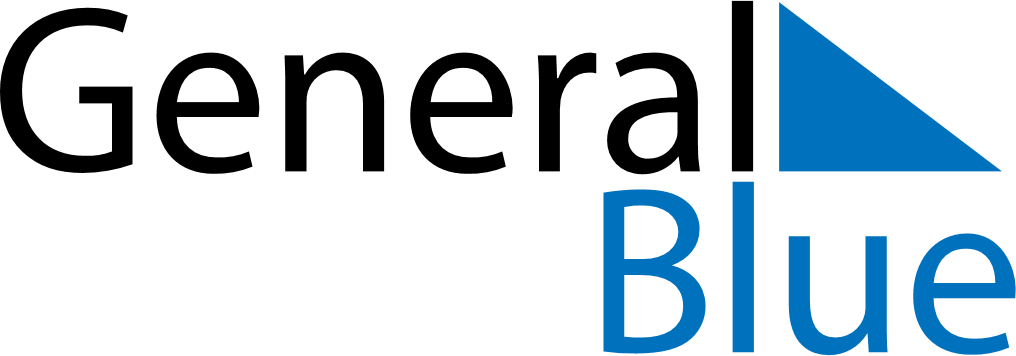 April 2020April 2020April 2020United StatesUnited StatesMondayTuesdayWednesdayThursdayFridaySaturdaySunday123456789101112Easter Sunday13141516171819Tax Day20212223242526Administrative Professionals Day27282930